					Optional Form from the New Jersey Department of Education (5-17)Annual Summary Conference Form                                                                                                    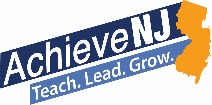 For Teachers Not Receiving a Median Student Growth Percentile ScoreDateDateDateDateNameNameNameNameNameNameNameNameSchoolSchoolSchoolSchoolSchoolSchoolSchoolSchoolSchoolSchoolSchoolAssignmentAssignmentAssignmentAssignmentAssignmentYears in DistrictYears in DistrictYears in DistrictYears in DistrictTenured (Y/N)Tenured (Y/N)Tenured (Y/N)Practice Score (85%)Practice Score (85%)Practice Score (85%)Practice Score (85%)Practice Score (85%)Practice Score (85%)Practice Score (85%)SGO Score(15%)SGO Score(15%)SGO Score(15%)SGO Score(15%)SGO Score(15%)SGO Score(15%)Summative RatingSummative RatingSummative RatingSummative RatingSummative RatingSummative RatingSummative Rating ScaleSummative Rating ScaleSummative Rating ScaleSummative Rating ScaleSummative Rating ScaleSummative Rating ScaleSummative Rating ScalePractice Score (85%)Practice Score (85%)Practice Score (85%)Practice Score (85%)Practice Score (85%)Practice Score (85%)Practice Score (85%)SGO Score(15%)SGO Score(15%)SGO Score(15%)SGO Score(15%)SGO Score(15%)SGO Score(15%)Summative RatingSummative RatingSummative RatingSummative RatingSummative RatingSummative RatingHighly EffectiveHighly EffectiveHighly Effective3.50 – 4.003.50 – 4.003.50 – 4.003.50 – 4.00EffectiveEffectiveEffective2.65 – 3.492.65 – 3.492.65 – 3.492.65 – 3.49Partially EffectivePartially EffectivePartially Effective1.85 – 2.641.85 – 2.641.85 – 2.641.85 – 2.64* Average score of two SGOs* Average score of two SGOs* Average score of two SGOs* Average score of two SGOs* Average score of two SGOs* Average score of two SGOs* Average score of two SGOs* Average score of two SGOs* Average score of two SGOs* Average score of two SGOsIneffectiveIneffectiveIneffective1.00 – 1.841.00 – 1.841.00 – 1.841.00 – 1.84* Average score of two SGOs* Average score of two SGOs* Average score of two SGOs* Average score of two SGOs* Average score of two SGOs* Average score of two SGOs* Average score of two SGOs* Average score of two SGOs* Average score of two SGOs* Average score of two SGOsPracticePracticePracticePracticePracticePracticePracticePracticePracticePracticePracticePracticePracticePracticePracticePracticePracticePracticePracticePracticePracticePracticePracticePracticePracticePracticePracticeUsing specific documentation (observation reports, teacher reflection, etc) and citing specific evidence, identify and discuss:Using specific documentation (observation reports, teacher reflection, etc) and citing specific evidence, identify and discuss:Using specific documentation (observation reports, teacher reflection, etc) and citing specific evidence, identify and discuss:Using specific documentation (observation reports, teacher reflection, etc) and citing specific evidence, identify and discuss:Using specific documentation (observation reports, teacher reflection, etc) and citing specific evidence, identify and discuss:Using specific documentation (observation reports, teacher reflection, etc) and citing specific evidence, identify and discuss:Using specific documentation (observation reports, teacher reflection, etc) and citing specific evidence, identify and discuss:Using specific documentation (observation reports, teacher reflection, etc) and citing specific evidence, identify and discuss:Using specific documentation (observation reports, teacher reflection, etc) and citing specific evidence, identify and discuss:Using specific documentation (observation reports, teacher reflection, etc) and citing specific evidence, identify and discuss:Using specific documentation (observation reports, teacher reflection, etc) and citing specific evidence, identify and discuss:Using specific documentation (observation reports, teacher reflection, etc) and citing specific evidence, identify and discuss:Using specific documentation (observation reports, teacher reflection, etc) and citing specific evidence, identify and discuss:Using specific documentation (observation reports, teacher reflection, etc) and citing specific evidence, identify and discuss:Using specific documentation (observation reports, teacher reflection, etc) and citing specific evidence, identify and discuss:Using specific documentation (observation reports, teacher reflection, etc) and citing specific evidence, identify and discuss:Using specific documentation (observation reports, teacher reflection, etc) and citing specific evidence, identify and discuss:Using specific documentation (observation reports, teacher reflection, etc) and citing specific evidence, identify and discuss:Using specific documentation (observation reports, teacher reflection, etc) and citing specific evidence, identify and discuss:Using specific documentation (observation reports, teacher reflection, etc) and citing specific evidence, identify and discuss:Using specific documentation (observation reports, teacher reflection, etc) and citing specific evidence, identify and discuss:Using specific documentation (observation reports, teacher reflection, etc) and citing specific evidence, identify and discuss:Using specific documentation (observation reports, teacher reflection, etc) and citing specific evidence, identify and discuss:Using specific documentation (observation reports, teacher reflection, etc) and citing specific evidence, identify and discuss:Using specific documentation (observation reports, teacher reflection, etc) and citing specific evidence, identify and discuss:Using specific documentation (observation reports, teacher reflection, etc) and citing specific evidence, identify and discuss:Using specific documentation (observation reports, teacher reflection, etc) and citing specific evidence, identify and discuss:1-3 areas of strength1-3 areas of strength1-3 areas of strength1-3 areas of strength1-3 areas of strength1-3 areas of strength1-3 areas of strength1-3 areas of strength1-3 areas of strength1-3 areas of strength1-3 areas for improvement1-3 areas for improvement1-3 areas for improvement1-3 areas for improvement1-3 areas for improvement1-3 areas for improvement1-3 areas for improvement1-3 areas for improvement1-3 areas for improvement1-3 areas for improvementStudent Growth Objectives (SGOs)Student Growth Objectives (SGOs)Student Growth Objectives (SGOs)Student Growth Objectives (SGOs)Student Growth Objectives (SGOs)Student Growth Objectives (SGOs)Student Growth Objectives (SGOs)Student Growth Objectives (SGOs)Student Growth Objectives (SGOs)Student Growth Objectives (SGOs)Student Growth Objectives (SGOs)Student Growth Objectives (SGOs)Student Growth Objectives (SGOs)Student Growth Objectives (SGOs)Student Growth Objectives (SGOs)Student Growth Objectives (SGOs)Student Growth Objectives (SGOs)Student Growth Objectives (SGOs)Student Growth Objectives (SGOs)Student Growth Objectives (SGOs)Student Growth Objectives (SGOs)Student Growth Objectives (SGOs)Student Growth Objectives (SGOs)Student Growth Objectives (SGOs)Student Growth Objectives (SGOs)Student Growth Objectives (SGOs)Student Growth Objectives (SGOs)Using completed SGO forms and supporting documentation (assessment results, etc), discuss:Using completed SGO forms and supporting documentation (assessment results, etc), discuss:Using completed SGO forms and supporting documentation (assessment results, etc), discuss:Using completed SGO forms and supporting documentation (assessment results, etc), discuss:Using completed SGO forms and supporting documentation (assessment results, etc), discuss:Using completed SGO forms and supporting documentation (assessment results, etc), discuss:Using completed SGO forms and supporting documentation (assessment results, etc), discuss:Using completed SGO forms and supporting documentation (assessment results, etc), discuss:Using completed SGO forms and supporting documentation (assessment results, etc), discuss:Using completed SGO forms and supporting documentation (assessment results, etc), discuss:Using completed SGO forms and supporting documentation (assessment results, etc), discuss:Using completed SGO forms and supporting documentation (assessment results, etc), discuss:Using completed SGO forms and supporting documentation (assessment results, etc), discuss:Using completed SGO forms and supporting documentation (assessment results, etc), discuss:Using completed SGO forms and supporting documentation (assessment results, etc), discuss:Using completed SGO forms and supporting documentation (assessment results, etc), discuss:Using completed SGO forms and supporting documentation (assessment results, etc), discuss:Using completed SGO forms and supporting documentation (assessment results, etc), discuss:Using completed SGO forms and supporting documentation (assessment results, etc), discuss:Using completed SGO forms and supporting documentation (assessment results, etc), discuss:Using completed SGO forms and supporting documentation (assessment results, etc), discuss:Using completed SGO forms and supporting documentation (assessment results, etc), discuss:Using completed SGO forms and supporting documentation (assessment results, etc), discuss:Using completed SGO forms and supporting documentation (assessment results, etc), discuss:Using completed SGO forms and supporting documentation (assessment results, etc), discuss:Using completed SGO forms and supporting documentation (assessment results, etc), discuss:Using completed SGO forms and supporting documentation (assessment results, etc), discuss:Successes and challenges of SGO processSuccesses and challenges of SGO processSuccesses and challenges of SGO processSuccesses and challenges of SGO processSuccesses and challenges of SGO processSuccesses and challenges of SGO processSuccesses and challenges of SGO processSuccesses and challenges of SGO processSuccesses and challenges of SGO processLessons from SGOs about teaching and student learningLessons from SGOs about teaching and student learningLessons from SGOs about teaching and student learningLessons from SGOs about teaching and student learningLessons from SGOs about teaching and student learningLessons from SGOs about teaching and student learningLessons from SGOs about teaching and student learningLessons from SGOs about teaching and student learningLessons from SGOs about teaching and student learningLessons from SGOs about teaching and student learningLessons from SGOs about teaching and student learningLessons from SGOs about teaching and student learningLessons from SGOs about teaching and student learningSteps to improve SGOs for next yearSteps to improve SGOs for next yearSteps to improve SGOs for next yearSteps to improve SGOs for next yearSteps to improve SGOs for next yearSteps to improve SGOs for next yearSteps to improve SGOs for next yearSteps to improve SGOs for next yearProfessional Development Plan (PDP)Professional Development Plan (PDP)Professional Development Plan (PDP)Professional Development Plan (PDP)Professional Development Plan (PDP)Professional Development Plan (PDP)Professional Development Plan (PDP)Professional Development Plan (PDP)Professional Development Plan (PDP)Professional Development Plan (PDP)Professional Development Plan (PDP)Professional Development Plan (PDP)Professional Development Plan (PDP)Professional Development Plan (PDP)Professional Development Plan (PDP)Professional Development Plan (PDP)Professional Development Plan (PDP)Professional Development Plan (PDP)Professional Development Plan (PDP)Professional Development Plan (PDP)Professional Development Plan (PDP)Professional Development Plan (PDP)Professional Development Plan (PDP)Professional Development Plan (PDP)Professional Development Plan (PDP)Professional Development Plan (PDP)Professional Development Plan (PDP)Using the current PDP, discuss strategies for improving performance next year, such as:Using the current PDP, discuss strategies for improving performance next year, such as:Using the current PDP, discuss strategies for improving performance next year, such as:Using the current PDP, discuss strategies for improving performance next year, such as:Using the current PDP, discuss strategies for improving performance next year, such as:Using the current PDP, discuss strategies for improving performance next year, such as:Using the current PDP, discuss strategies for improving performance next year, such as:Using the current PDP, discuss strategies for improving performance next year, such as:Using the current PDP, discuss strategies for improving performance next year, such as:Using the current PDP, discuss strategies for improving performance next year, such as:Using the current PDP, discuss strategies for improving performance next year, such as:Using the current PDP, discuss strategies for improving performance next year, such as:Using the current PDP, discuss strategies for improving performance next year, such as:Using the current PDP, discuss strategies for improving performance next year, such as:Using the current PDP, discuss strategies for improving performance next year, such as:Using the current PDP, discuss strategies for improving performance next year, such as:Using the current PDP, discuss strategies for improving performance next year, such as:Using the current PDP, discuss strategies for improving performance next year, such as:Using the current PDP, discuss strategies for improving performance next year, such as:Using the current PDP, discuss strategies for improving performance next year, such as:Using the current PDP, discuss strategies for improving performance next year, such as:Using the current PDP, discuss strategies for improving performance next year, such as:Using the current PDP, discuss strategies for improving performance next year, such as:Using the current PDP, discuss strategies for improving performance next year, such as:Using the current PDP, discuss strategies for improving performance next year, such as:Using the current PDP, discuss strategies for improving performance next year, such as:Using the current PDP, discuss strategies for improving performance next year, such as:Successes and challenges on this year’s PDPSuccesses and challenges on this year’s PDPSuccesses and challenges on this year’s PDPSuccesses and challenges on this year’s PDPSuccesses and challenges on this year’s PDPSuccesses and challenges on this year’s PDPSuccesses and challenges on this year’s PDPSuccesses and challenges on this year’s PDPSuccesses and challenges on this year’s PDPSuccesses and challenges on this year’s PDPSuccesses and challenges on this year’s PDPSuccesses and challenges on this year’s PDPSuccesses and challenges on this year’s PDPSuccesses and challenges on this year’s PDPSuccesses and challenges on this year’s PDPAreas of professional development linked to information from evaluationAreas of professional development linked to information from evaluationAreas of professional development linked to information from evaluationAreas of professional development linked to information from evaluationAreas of professional development linked to information from evaluationAreas of professional development linked to information from evaluationAreas of professional development linked to information from evaluationAreas of professional development linked to information from evaluationAreas of professional development linked to information from evaluationAreas of professional development linked to information from evaluationAreas of professional development linked to information from evaluationAreas of professional development linked to information from evaluationAreas of professional development linked to information from evaluationAreas of professional development linked to information from evaluationAreas of professional development linked to information from evaluationAreas of professional development linked to information from evaluationAreas of professional development linked to information from evaluationAreas of professional development linked to information from evaluationAreas of professional development linked to information from evaluationAreas of professional development linked to information from evaluationAreas of professional development linked to information from evaluationComponents and implementation of a Corrective Action Plan if warrantedComponents and implementation of a Corrective Action Plan if warrantedComponents and implementation of a Corrective Action Plan if warrantedComponents and implementation of a Corrective Action Plan if warrantedComponents and implementation of a Corrective Action Plan if warrantedComponents and implementation of a Corrective Action Plan if warrantedComponents and implementation of a Corrective Action Plan if warrantedComponents and implementation of a Corrective Action Plan if warrantedComponents and implementation of a Corrective Action Plan if warrantedComponents and implementation of a Corrective Action Plan if warrantedComponents and implementation of a Corrective Action Plan if warrantedComponents and implementation of a Corrective Action Plan if warrantedComponents and implementation of a Corrective Action Plan if warrantedComponents and implementation of a Corrective Action Plan if warrantedComponents and implementation of a Corrective Action Plan if warrantedComponents and implementation of a Corrective Action Plan if warrantedComponents and implementation of a Corrective Action Plan if warrantedComponents and implementation of a Corrective Action Plan if warrantedComponents and implementation of a Corrective Action Plan if warrantedComponents and implementation of a Corrective Action Plan if warrantedComponents and implementation of a Corrective Action Plan if warrantedComponents and implementation of a Corrective Action Plan if warrantedNameNameNameNameNameSignatureSignatureSignatureSignatureSignatureSignatureSignatureSignatureSignatureSignatureDateDateDateDateTeacherEvaluatorRecommended for rehire (non-tenured)Recommended for continued employment (tenured)Placed on Corrective Action PlanRecommended for rehire (non-tenured)Recommended for continued employment (tenured)Placed on Corrective Action PlanRecommended for rehire (non-tenured)Recommended for continued employment (tenured)Placed on Corrective Action PlanRecommended for rehire (non-tenured)Recommended for continued employment (tenured)Placed on Corrective Action PlanRecommended for rehire (non-tenured)Recommended for continued employment (tenured)Placed on Corrective Action PlanRecommended for rehire (non-tenured)Recommended for continued employment (tenured)Placed on Corrective Action PlanRecommended for rehire (non-tenured)Recommended for continued employment (tenured)Placed on Corrective Action PlanRecommended for rehire (non-tenured)Recommended for continued employment (tenured)Placed on Corrective Action PlanRecommended for rehire (non-tenured)Recommended for continued employment (tenured)Placed on Corrective Action PlanRecommended for rehire (non-tenured)Recommended for continued employment (tenured)Placed on Corrective Action PlanRecommended for rehire (non-tenured)Recommended for continued employment (tenured)Placed on Corrective Action PlanRecommended for rehire (non-tenured)Recommended for continued employment (tenured)Placed on Corrective Action Plan